ВОЛЖСКО-КАМСКИЙ НАУЧНО-ПРОМЫСЛОВЫЙ СОВЕТ (НПС)Представители Института экологии Волжского бассейна РАН-филиал Самарского научного центра РАН приняли участие в заседании Волжско-Камского рыбопромыслового совета (г. Пенза 9 ноября 2021 года), в режиме видеоконференции А.И. Файзулин, кандидат биологических наук, и.о. заведующего лаборатории популяционной экологии, заместитель директора по науке ИЭВБ РАН-филиал СамНЦ РАН. На заседании был представлен доклад «Мониторинг состояния Куйбышевского и Саратовского водохранилищ по эколого-фаунистическому анализу рыб, состояния популяций, питанию и паразитам», авторы: к.б.н. А.И.Файзулин, д.б.н. А.К. Минеев, к.б.н. М.В. Рубанова.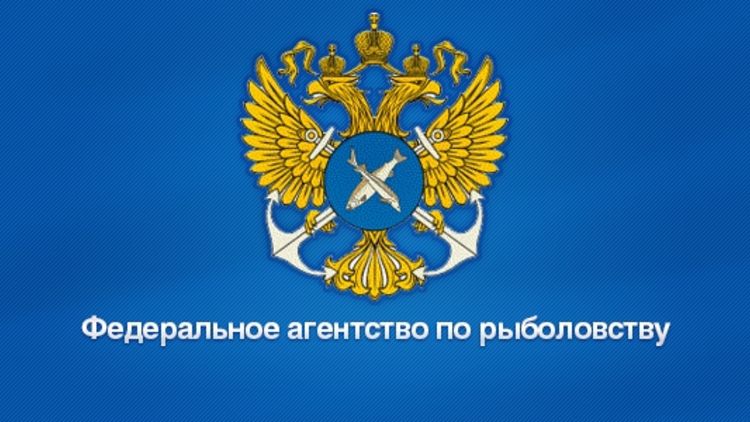 На совете были обсуждены экологические проблемы водохранилищ Волжско-Камского каскада и их влияние на запасы водных биологических ресурсов, а также были рассмотрены материалы рыбохозяйственной науки по определению объёмов допустимых уловов на 2022 год и внесены предложения о распределении квот по субъектам Российской Федерации на 2022 год.В мероприятии совета под председательством заместителя председателя Ткачева Вадима Викторовича также приняли участие представители ФГБНУ «ВНИРО», филиалов ФГБУ «Главрыбвод», органов государственной власти Республик Татарстан, Башкортостан, Мордовия, Марий Эл, Чувашской и Удмуртской Республики, Пермского края, Пензенской, Самарской, Ульяновской, Оренбургской, Кировской, Нижегородской и Саратовской областей. Важным пунктом повестки заседания стало обсуждение стратегия рационального использования водных биологических ресурсов водохранилищ Волго-Камского каскада; предоставление прав на добычу (вылов) водных биологических ресурсов; проблемы определения и изменения границ рыболовных участков; исключение стерляди Саратовского водохранилища из Красных книг на территории Саратовской, Самарской и Ульяновской областей; запрет промышленного рыболовства в акватории Васильевских островов Саратовского водохранилища; внесении изменений и дополнений в Правила рыболовства, о процедурах установления перечней нерестовых участков и зимовальных ям.Предложено включить в повестку заседания НПС следующие выводы доклада:1. Предлагается ведение реестра чужеродных видов на федеральном уровне «Черной книги России: чужеродные растения и животные». 2. Выявленные отдельные факторы влияющие на численность рыб и соответственно, используемые для оценки промысловых запасов необходимо учитывать в работе, в том числе при разработке методических рекомендации в качестве дополнительных параметров: 1) уровень аберраций личинок рыб (вариабельный, локальный); 2) уровень патологий внутренних органов (локальный); 3) уровень заболевания гельминтозами, включая патогенные виды.3. Практические работы. Исследование состояния и факторов динамики кормовой базы, в том числе «цветения воды» и летних заморов рыб. Поддержан проект по сбору водорослей ООО «Биотехкомп» и их переработки в биотопливо и высокоэффективные удобрения для сельского хозяйства. В настоящее время реализуется 1 этап проекта, поддержанного по итогам конкурса инновационных проектов, реализуемых резидентами технопарков Самарской области с финансированием 5 миллионов рублей на создание технологического комплекса по сбору с поверхности воды сине-зеленых водорослей и переработку их в биогаз и полезные удобрения.